	Form 29A	Revised Sept 2019	Revised Nov 2019
	Revised March 2024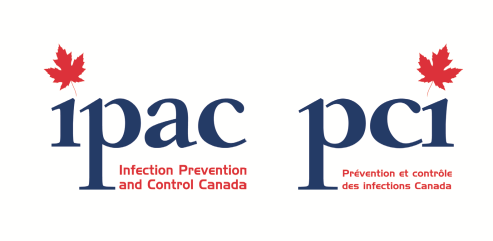 INFECTION PREVENTION AND CONTROL CANADA (IPAC CANADA)Endorsement of Basic Education Courses for Infection Prevention & Control PractitionersApplication FormAPPLICATION FEE:  This application must be accompanied by a cheque payable to IPAC Canada in the amount of $1,000 CAD plus 5% GST.  Payment will also be accepted by credit card.Card Number: 		          Expiry Date:       CVV# Name on Card:	Educational Institution:                                                                 Name and position of representative: Mailing address: Telephone:         Fax:                       	Email: Date of application: Name of course and course number (if applicable): ----------------------------------------------------------------------------------1.	Course descriptionProvide a brief course description that can be used on IPAC Canada’s web site. A university/college calendar description is appropriate. Include contact information and links to curriculum.2.	History of the courseProvide a brief summary of the history of the course—e.g., who developed it, when and why; when it was last offered and when it will next be offered; usual enrollment numbers; target group; success rate of participants.3.	Course detailsProvide, as a separate document, a detailed course outline.  It must include the following information but you may also provide other details you feel are important: Number of hours per class or topicSpecific learning objectives per class or topicTeaching/learning methods usedList of assessment strategies (e.g., assignments, projects, quizzes, exams, group work)Required and recommended texts, readings and other learning resources (e.g., videos).Description of methods of evaluation of student learning outcomes, and their weights.In addition to submitting the course outline, please complete the following table and identify:1) where/when the topic is covered (e.g., what module or unit); and 2) the extent to which each topic is covered, using the following legend:0 = not covered 
1 = defined, briefly introduced
2 = moderate coverage of the topic
3 = covered extensively in notes, exams and/or as a discussion topic4.	Organizational supportProvide a list of the organizational resources available to support student learning and faculty teaching: e.g., classroom or web facilities, library resources, technical support, and support staff for registration or administrative issues.5.	Course FacultyProvide the names and positions of the individuals who will be teaching in or have responsibility for the course when it is next offered, including mentors.  Specify the roles/ responsibilities each will have; examples of roles include teaching content, leading discussion, grading, or practice/project supervision.  In addition to a brief summary in this application form, submit, as separate documents, a CV for each individual.   Outline the criteria for selecting individuals.6.	Pass level for the courseIdentify the assigned level or mark required for a student to pass the course and explain the rationale for that level. Briefly summarize how different strategies are used to assess the student’s knowledge and comprehension (e.g., assignments, projects, quizzes, exams, group work).7.	Course revisions and updatingDescribe the methods used, or planned, to evaluate the course and faculty, and for revision or updating the course.  Provide examples of previous course and faculty evaluation and how they were used.Send completed application and accompanying documents by email to:executivedirector@ipac-canada.org 	Attached is a detailed course outline, per Section 3	Attached are CV’s for course faculty members, per Section 5If paying by credit card, please contact admin@ipac-canada.org If paying by cheque, send to:IPAC CanadaPO Box 46125 RPO WestdaleWinnipeg MB  R3R 3S3Questions?Lorinda Stuber RN BSc MSc BScN CICChair, IPAC Canada Endorsement Review CommitteeTel: 403-343-4702 ext. 1Email: endorsement@ipac-canada.org   										      November 2008	Revised March 2013		Revised October 2014	Content area (reflects IPAC CANADA Core Competencies for Infection Control Professionals)Where/when coveredExtent of coverage (see legend)CommentsRole of the ICP and IPAC committees; developing and evaluating IPAC programs; auditing; IPAC in a variety of health care settings Principles of adult education, instructional design (lesson planning, evaluation, assessment of learning needs), coaching and mentoring, evidence translation, behaviour changeBasic microbiology of significant and emerging microorganisms (e.g. AROs) in community and health care settings, mode of transmission, risk factors, reservoirs, incubation periods Specimen collection, handling, transportation; and diagnostic testing including general approaches to testing, and interpretation of resultsAntimicrobial resistance and antimicrobial stewardshipChain of infection, hierarchy of controls, components of routine practices Components of additional precautions (AP) including when to initiate and discontinue APBasic epidemiology principles and statistical analysis: risk,  incidence, prevalence, rates,  interpreting p-valuesPrinciples, purposes, types and methods of screening and surveillanceSurveillance program design (identifying organization priorities, goals and objectives; data collection; interpretation and communication of data)Strengths/limitation of common research designs, accessing journal articles, critical appraisal of validity and reliability of information, implementation of evidence-based recommendationsRisk assessments in Construction, Renovation, Maintenance, Design (CRMD) projects and measures to address them and current standards related to CRMDCommon risks to health care works; Occupational Health & Safety (OH&S) programs (e.g. immunizations, sharps injury prevention); collaboration with OH&S (e.g. policies, exposure investigations)Outbreak identification and management, pandemic planning and preparedness, bioterrorism agentsConcepts of Quality Improvement (QI), organizational culture, behavioral change, QI program implementation and evaluation as it relates to IPAC and patient safetyReprocessing of reusable devices/equipment; standards (e.g. CSA); storage, handling and transportation; risk assessments and auditingPrinciples of communication including barriers, enablers, and strategiesLeadership: Principles and practices of program planning and development; principles of collaboration, teamwork, coaching and influenceManagement: Strategies for planning and operationalizing a program; cost-benefit analysis; teamwork; guidelines, standards and legislationProfessionalism: Codes of conduct; legislation related to confidentiality; privacy and information sharing; ethical principles; professional accountability Other (*list)